Мастер-класс « Разноцветные зонтики»для детей и родителейСоставитель: Сафронова Татьяна Александровна – воспитатель МАДОУ д/с №90 г.Тюмени.Цель: создание образовательной  развивающей среды  для родителей и детей по изготовлению зонтиков.Задачи: Научить  родителей и детей выполнять зонтики;Способствовать  доверительным и дружеским отношениям  между родителем и ребенком.Категория: Мастер-класс предназначен для детей старшего дошкольного возраста  и   их родителей.Необходимые материалы:-Цветная двухсторонняя бумага;-ножницы;- клей - карандаш;- двусторонний скотч;-палочки – распорки обувные (можно заменить трубочками для коктейля);-циркуль или тарелка.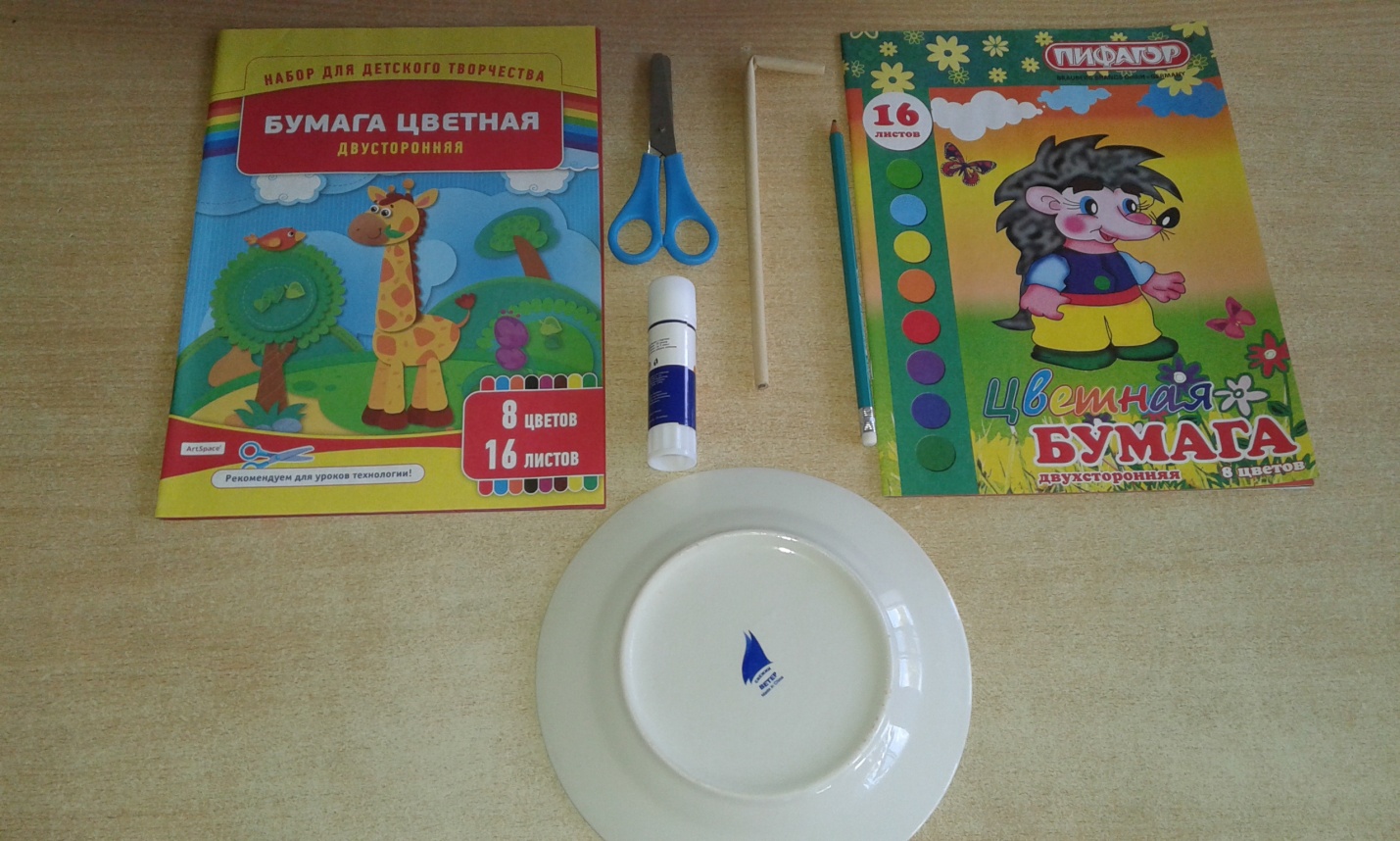 Ход  непосредственной образовательной деятельности:Воспитатель:    	В народе говорят: «Готовь сани летом, а…». Сегодня  мы предлагаем вам в начале осени приготовить своими руками  разноцветные зонтики, которые  «защитят нас от дождя» .Создание поделок из бумаги и различных трубочек – прекрасный способ увлечь ребенка интересным занятием, способствовать развитию детского воображения и фантазии. Работа развивает усидчивость, терпение и аккуратность. Занятия  родителей и детей дают возможность приобретения навыка общения, одновременно получая удовольствие от процесса работы. Совместная   работа взрослого и ребёнка способствуют самовыражению и постоянному творческому процессу детей. Приглашаем Вас к выполнению разноцветных зонтиков.Шаг 1. Берём цветной лист бумаги, кладём на него тарелку и обводим карандашом.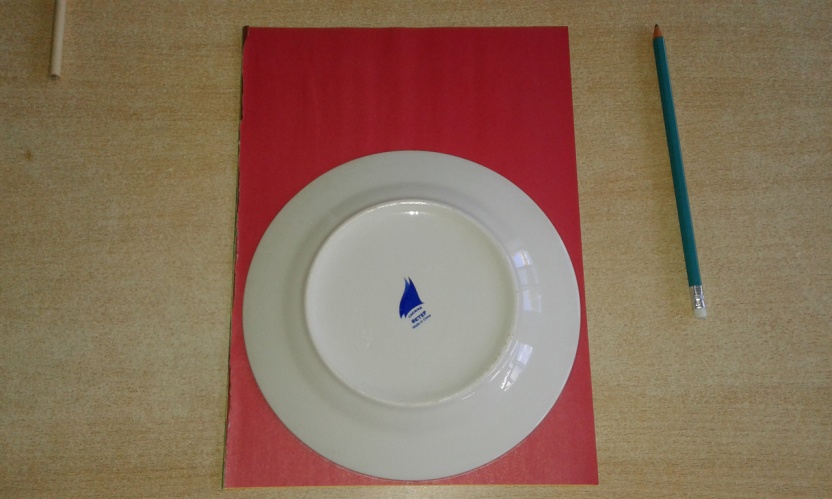 Шаг 2. Следующий шаг вырезаем нарисованный круг. Для зонтика нам понадобится 10-11 вырезанных разноцветных кругов. 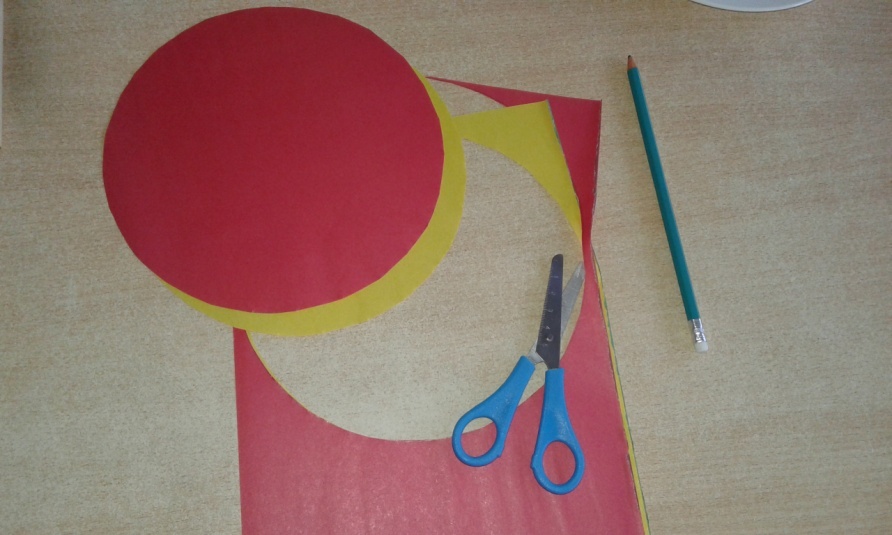 Шаг 3. Берём  все вырезанные кружочки и складываем пополам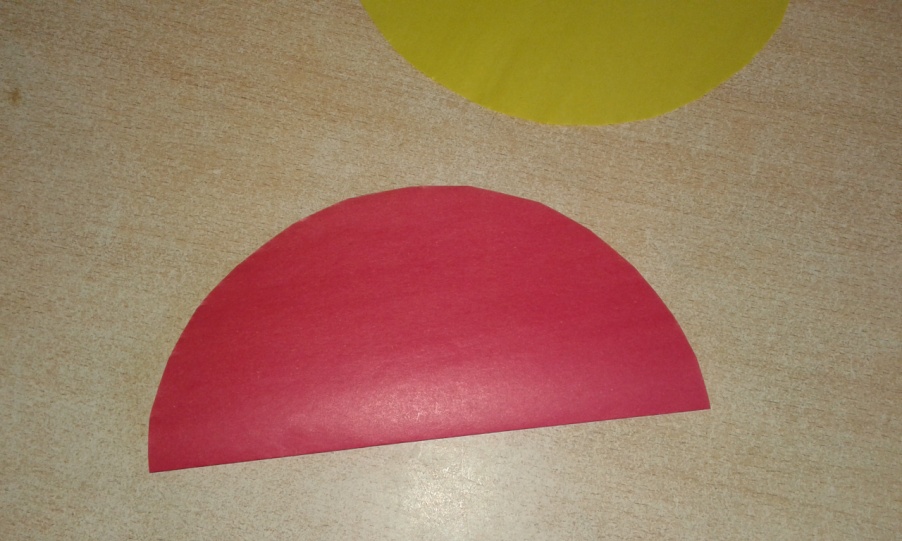 Шаг.4. Теперь, каждый круг сложенный вдвое, мы складываем вчетверо. Вот так.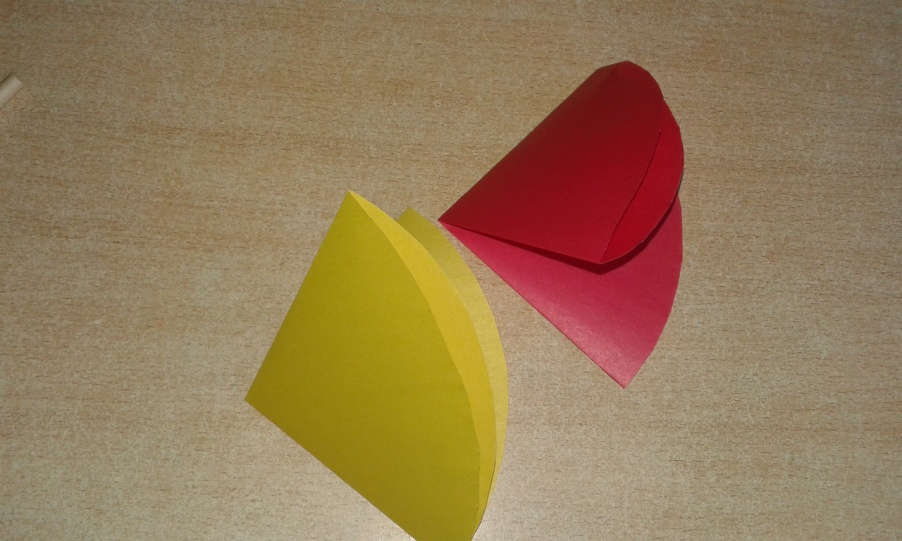 Шаг 5. Берём все сегменты зонтика  и склеиваем их клеющим карандашом.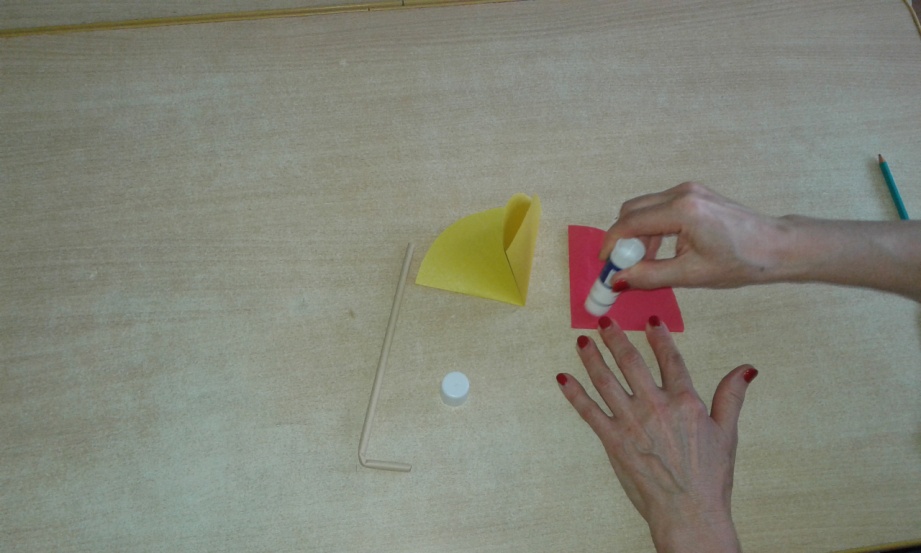 У нас получилась верхняя часть зонтика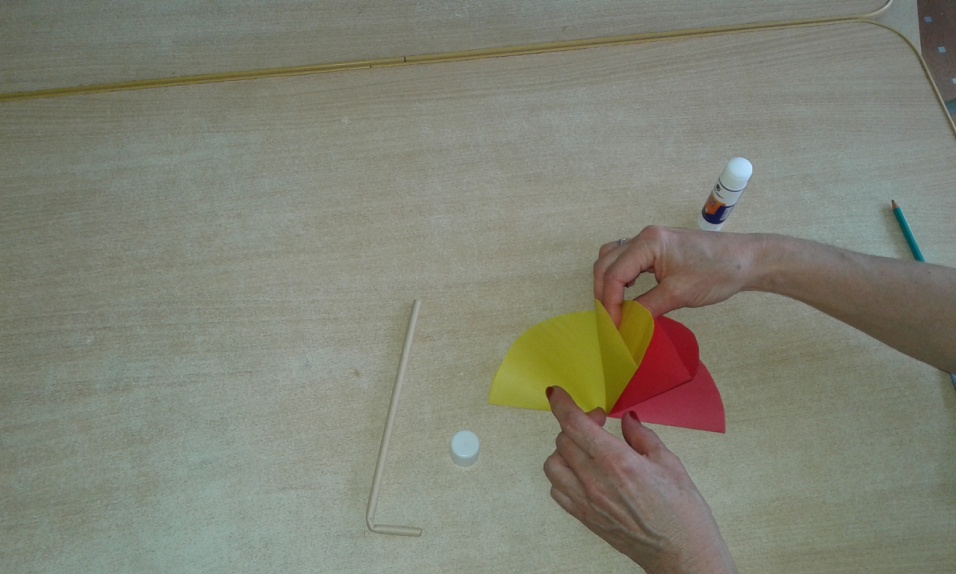 Шаг 6. Затем обклеиваем  палочку (ручку зонтика) двусторонним скотчем по высоте купола зонтика и вставляем палочку-ручку в купол зонтика, заклеиваем крайние сегменты зонта между собой. И вот такой зонтик у нас получился.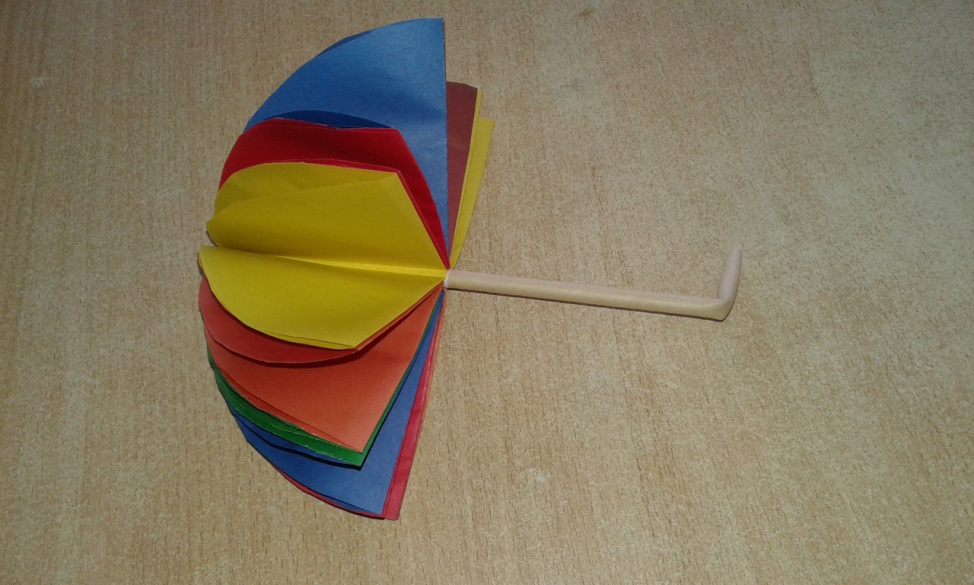 Всем спасибо за внимание! Успехов в творчестве!